                      PROPOSIÇÕES 03 – Presidente João Pedro Pazuch e Jairo Martins Garcias                      INDICAÇÃO – 01/2021          Senhores Vereadores: Indico ao Excelentíssimo Senhor Prefeito Municipal em conjunto com a Secretaria Municipal de Obras nos termos regimentais e ouvido o plenário que seja feita a limpeza de uma vala que se inicia nos fundos da Escola Izabel Luiza Bittencourt e vai até os fundos das residências localizadas na rua Pedro Paulino da Rosa, onde a partir daí já existem canos para o devido escoamento. Resolvendo problemas com o acúmulo de água e risco eminente de infestação de mosquitos da Dengue.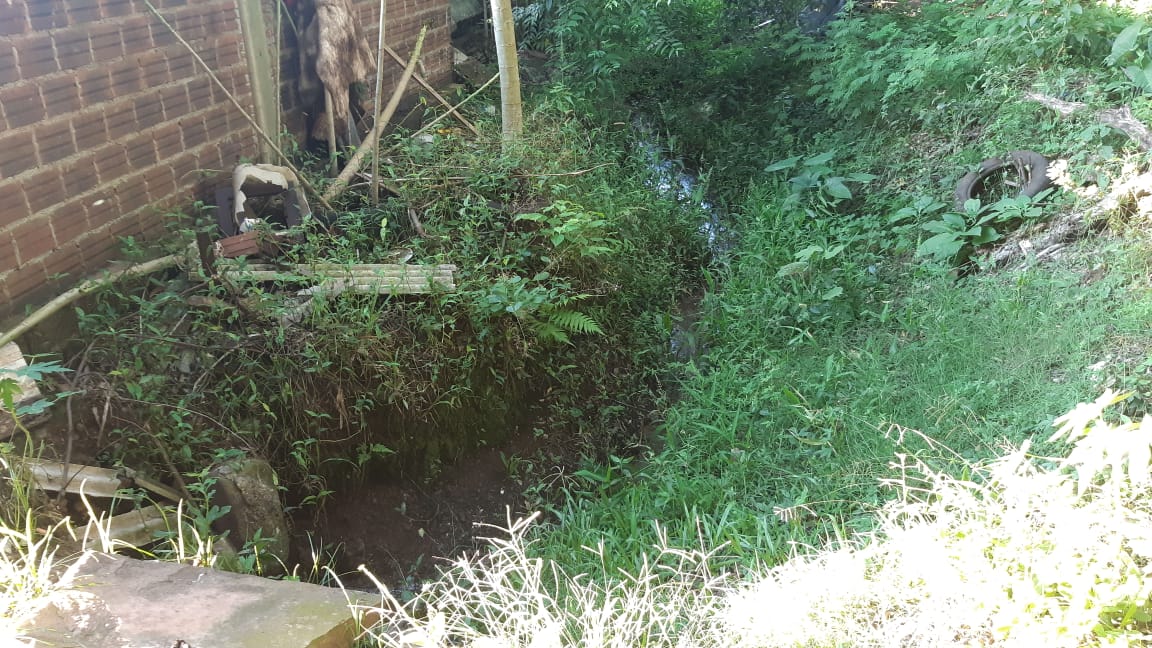 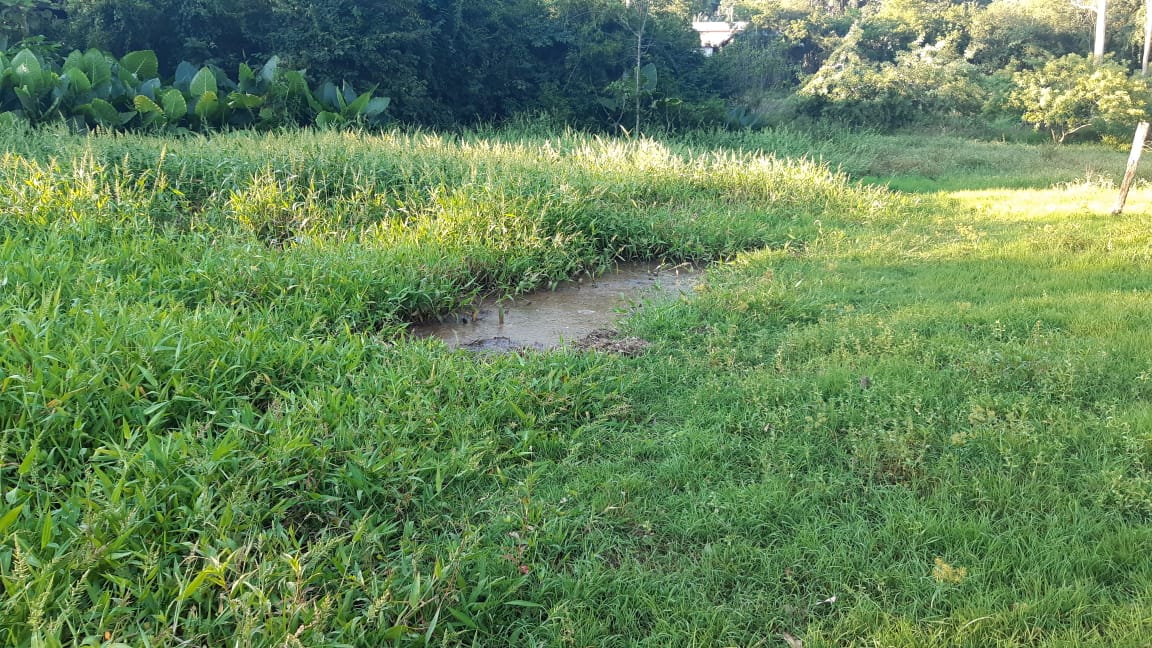                                                   MENSAGEM JUSTIFICATIVA:                          Senhores Vereadores:   A presente indicação traz os anseios dos moradores da Rua e de toda a comunidade preocupada com o risco de contagio de doenças, pois como a vala encontra-se obstruída, a água permanece parada e quando chove a mesma acaba invadindo o pátio de parte das casas localizadas naquela rua, além do risco da proliferação do Aedes Aegypti.                                                          Atenciosamente,                                          Bom Retiro do Sul 06 de abril de 2021.__________________________________Pres. João Pedro Pazuch.__________________________________Vereador Jairo Martins Garcias